Australian Capital TerritoryHeritage (Decision about Provisional Registration of 9 Ord Street, Forrest) Notice 2019Notifiable instrument NI2019–731made under the Heritage Act 2004, s 34 (Notice of decision about provisional registration) 1	Name of instrumentThis instrument is the Heritage (Decision about Provisional Registration of 9 Ord Street, Forrest) Notice 2019. 2	Decision about provisional registrationOn 14 November 2019, the ACT Heritage Council (the Heritage Council) decided not to provisionally register 9 Ord Street, Block 13, Section 2, Forrest (the Place).3	Description of the PlaceThe description of the Place is in the schedule. 4	Reasons for the decisionThe Heritage Council is not satisfied on reasonable grounds that the Place is likely to have heritage significance as defined by section 10 of the Heritage Act 2004. A detailed statement of reasons, including an assessment against the heritage significance criteria, is provided in the schedule.5	Date decision takes effectThe decision not to provisionally register the Place takes effect on 15 November 2019 (being the day after the Heritage Council made its decision in writing as set out in the schedule).Fiona Moore
Secretary (as delegate for)
ACT Heritage Council14 November 2019Schedule
(see ss3 and 4)								

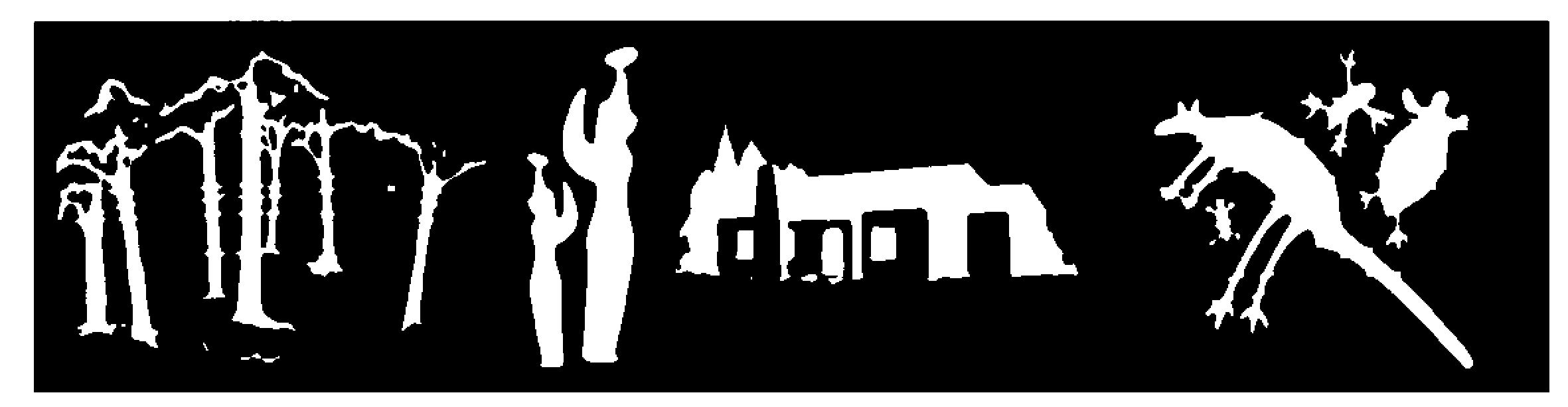 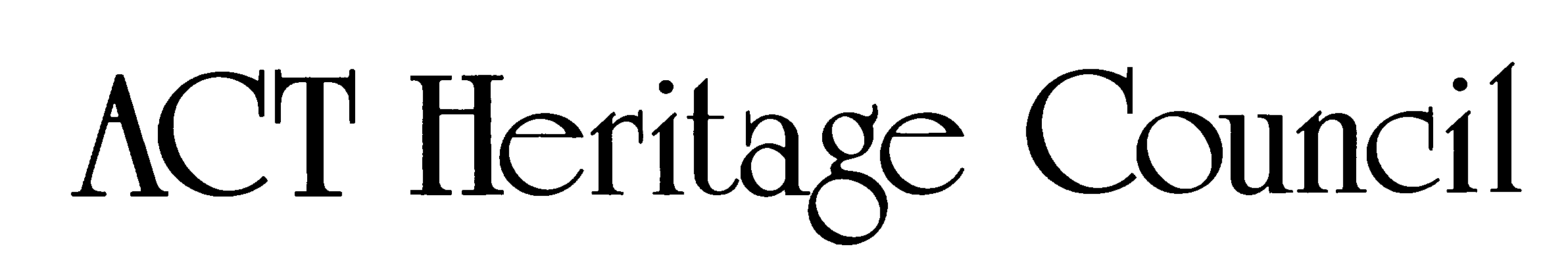 STATEMENT OF REASONSDECISION NOT TO PROVISIONALLY REGISTER WamboinName of Place, IN THE ACT HERITAGE REGISTERIn accordance with s 32 of the Heritage Act 2004 (the Act), the ACT Heritage Council (the Council) has decided not to provisionally register , , as an individual place.An assessment against the criteria under s10 of the Act is not required in this instance because the Council has previously assessed the significance of the place as a part of the registration process of the Blandfordia 4 Precinct at which time the Council decided not to include 9 Ord Street as an identified dwelling. As a part of this process, the nomination for 9 Ord Street, which predates the Blandfordia 4 decision, should have been removed from the Register.While not an identified dwelling, 9 Ord Street is still located within the Blandfordia 4 Precinct and subject to that Registration. As such, the place is required to comply with the Precinct Guidelines, but as it is not considered an identified dwelling, conservation of the original building is not required.Additionally, the nomination was based on the original dwelling; however, compliant with the Guidelines and advice from Council on a Development Application lodged in 2014, the original dwelling was demolished and replaced with a new building.To avoid any confusion or unnecessary administrative burden by having a legacy nomination remaining on a non-identified and non-original dwelling within a registered precinct, the Council is removing the nomination by making a decision not to provisionally register the place under s32 of the Act.The Council has therefore decided not to enter the place in the ACT Heritage Register as an individual registration.